Бланк заданий Всероссийской викторины для младших школьников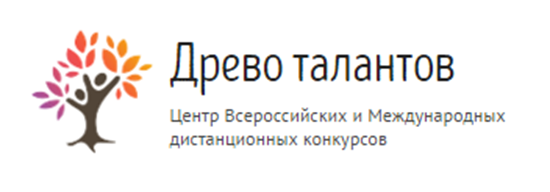 «Разноцветная викторина».1. Распечатайте (размножьте) бланк с заданиями по количеству участников.2. Заполните анкетные данные.3. Прочитайте ребёнку текст задания.4. Запишите ответы.Анкетные данные:Фамилия, имя участника:Вопросы к викторине:Сколько цветов у радуги?А. 5Б. 6В. 7   Какого цвета нет на флаге России?А. Белый   Б. ЖелтыйВ. СинийЦвет волос МальвиныА. ГолубойБ. РозовыйВ. БелыйЧто у белого медведя черное?А. Уши   Б. Хвост  В. НосКакая из перечисленных ягод синего цвета?А. КлубникаБ. БрусникаВ. Голубика  Какого цвета грибы лисички?А. ОранжевыйБ. КоричневыйВ. БелыйКакой свет загорается на светофоре, когда идти (ехать) нельзя?А. ЖелтыйБ. ЗеленыйВ. КрасныйКакого героя нет в сказке про Красную Шапочку?А. ВолкБ. ДедушкаВ. ДровосекБорода какого необычного цвета была у злодея в сказке Шарля Перро?А. БелаяБ. КраснаяВ. СиняяКакого цвета была юбка девочки в стихотворении А. Барто «Любочка»?А. КрасненькаяБ. СиненькаяВ. БеленькаяКто автор сказки «О золотом петушке»?А. Л. Н. ТолстойБ. А. С. ПушкинВ. Шарль ПерроВ каком городе находится Красная площадь?А. ЕкатеринбургБ. Санкт-ПетербургВ. МоскваКакой цвет раздражает быка?А. КрасныйБ. ЧерныйВ. ЖелтыйВ какую книгу заносят исчезающие виды животных и растений?А. Красную книгуБ. ЗеленуюВ. БелуюКакого цвета нет в радуге?А. КрасныйБ. БелыйВ. СинийОтветы:1. В2. Б3. А4. В5. В6. А7. В8. Б9. В10. Б11. Б12. В13. А14. А15. БКоличество набранных баллов______ (1 верный ответ = 1 балл, всего 15 баллов)Место ____________________Внимание! Баллы подсчитывает и определяет место педагог (воспитатель)-организатор!15-13 баллов - 1 место12-10 баллов - 2 место  9-7 балла - 3 местоменее 7 баллов - участникБланк с ответами на вопросы на сайт не отправляется.